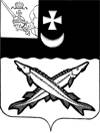 АДМИНИСТРАЦИЯ БЕЛОЗЕРСКОГО МУНИЦИПАЛЬНОГО ОКРУГА ВОЛОГОДСКОЙ ОБЛАСТИП О С Т А Н О В Л Е Н И ЕОт  13.05.2024  № 482 	В соответствии с решением Представительного Собрания округа от 27.02.2024 № 316 «Об установлении дополнительных мер социальной поддержки семьям граждан, принимающих участие в специальной военной операции»          ПОСТАНОВЛЯЮ:1. Внести в постановление администрации Белозерского муниципального округа от 11.05.2023 № 577 «Об утверждении Порядка начисления и взимания платы за присмотр и уход за детьми в муниципальных образовательных организациях Белозерского муниципального округа, реализующих основную общеобразовательную программу дошкольного образования» следующие изменения:1.1. В приложении к постановлению «Порядок начисления и взимания платы за присмотр и уход за детьми в муниципальных образовательных организациях Белозерского муниципального округа, реализующих основную общеобразовательную программу дошкольного образования»:- пункт 4.4. Раздела 4 «Порядок установления льгот по родительской плате за присмотр и уход за детьми»  изложить в следующей редакции:        «4.4. Освободить от платы, взимаемой за присмотр и уход за детьми,  осваивающими образовательные программы дошкольного образования в муниципальных образовательных организациях Белозерского муниципального округа, реализующих основную общеобразовательную программу дошкольного образования родителей (законных представителей):- детей-инвалидов; - детей-сирот и  детей, оставшимися без попечения родителей; - детей с туберкулёзной интоксикацией, обучающимися в Организациях, реализующих образовательную программу дошкольного образования;- родителей (законных представителей) детей – граждан Украины, Донецкой Народной Республики, Луганской Народной Республики и лиц без гражданства, постоянно проживающих на территориях Украины,  Донецкой Народной Республики, Луганской Народной Республики, прибывших на территорию Российской Федерации в экстренном массовом порядке после 18 февраля 2022 года; - мобилизованных граждан, а также граждан, служащих по контракту и заключивших контракт, принимающих участие в специальной военной операции;- являющимся братом (сестрой) военнослужащего – участника специальной военной операции;- из семей погибших (умерших) военнослужащих – участников специальной военной операции;- из семей лиц, находящихся на военной службе (службе) в Управлении Федеральной службы войск национальной гвардии РФ по Вологодской области и принимающих участие в специальной военной операции (на период их участия в СВО);- заключившим контракт о добровольном содействии в выполнении задач, возложенных на Вооружённые силы Российской Федерации, пребывающих в добровольческих формированиях, а также сотрудников частных военных компаний, в том числе ЧВК «Вагнер»,  детей из семей погибших (умерших) военнослужащих, обучающихся по программам дошкольного образования в муниципальных образовательных организациях;- сотрудников Следственного комитета Российской Федерации, ранее проходивших службу в следственном управлении Следственного комитета Российской Федерации по Вологодской области и, в дальнейшем, направленных в порядке перевода для прохождения службы в следственные управления Следственного комитета Российской Федерации по Донецкой и Луганской Народным республикам, Запорожской и Херсонской областям.Дополнительные  меры  социальной поддержки  предоставляются семье мобилизованного гражданина на срок мобилизации. Указанный срок продлевается на период нахождения мобилизованного гражданина в больницах, госпиталях, других медицинских организациях в стационарных условиях на излечении от увечий (ранений, травм, контузий) или заболеваний, полученных при выполнения задач в ходе проведения специальной военной операции на территориях Украины, Донецкой Народной Республики, Луганской Народной республики, Запорожской области и Херсонской области. 	Срок предоставления меры социальной поддержки – на период участия военнослужащих в специальной военной операции, а в случае гибели (смерти) военнослужащих – до окончания детьми (в том числе младшими братьями (сестрами)) из семей военнослужащих муниципальной образовательной организации, предоставляющей дошкольное образование.». - пункт 4.7. Раздела 4 «Порядок установления льгот по родительской плате за присмотр и уход за детьми»  изложить в следующей редакции:       «4.7. Перечень документов, прилагаемых к заявлению об освобождении от родительской платы:- копия свидетельства о рождении ребенка;- справка (заключение) медико - социальной экспертизы (по категории «дети-инвалиды»);- медицинская справка профильного врача-специалиста (по категории «дети с туберкулезной интоксикацией»);- копия пенсионного удостоверения получателя пенсии на ребенка-инвалида;- постановление о назначении опекуном;- справка (копия) о мобилизации родителя (законного представителя) либо документ (копия), подтверждающий участие в специальной военной операции, копия свидетельства о смерти погибшего (умершего) военнослужащего (при необходимости) (далее - военнослужащих).».- пункт 4.8. Раздела 4 «Порядок установления льгот по родительской плате за присмотр и уход за детьми»  дополнить подпунктом 4.8.1. следующего содержания:          «4.8.1. Требования пункта 4.8. не распространяются на военнослужащих.».2. Контроль за исполнением настоящего постановления возложить на заместителя начальника управления образования администрации округа Павлову С.Г.   3. Настоящее постановление подлежит опубликованию в газете «Белозерье» и размещению на официальных сайтах Белозерского муниципального округа и управления образования администрации округа в информационно-телекоммуникационной сети «Интернет».         Глава округа:                                                                 Д.А. Соловьев   О внесении изменений в постановление администрации округа от 11.05.2023 № 577